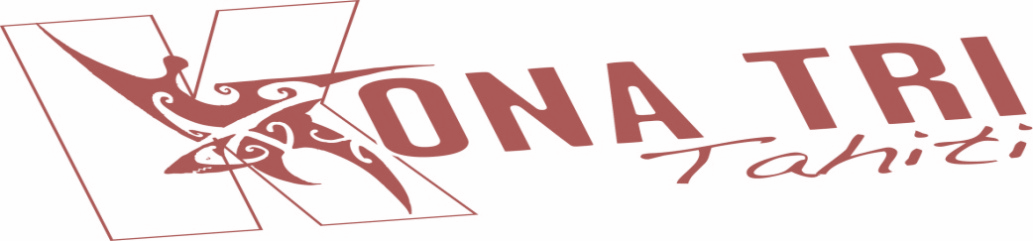 FICHE D’INSCRIPTION Saison 2022-2023Je soussigné   Nom :			  Prénom : 		Date de naissance : 			    Nationalité :			         Sexe : ☐ H    ☐ FBP : 					 Vini : 		Adresse géographique : 	Adresse Mail : ☐ Désire m’inscrire au sein de l’association sportive KONA TRI et demander une licence FTTRIAutorisez-vous KONA TRI à communiquer vos coordonnées mail et téléphone portable aux autres triathlètes du club (pour l’organisation des entraînements en commun et/ou le covoiturage) ? 	 ☐ Oui  ☐ NonJ’accepte que mon nom et mon image soient utilisés ou publiés, dans la presse et sur Internet, à des fins de promotion du club. 	 ☐ Oui 	 ☐ NonIdentité et coordonnées téléphoniques de la personne à contacter en cas d’urgence: Tarif annuel Section adulte KONA TRI : 45 000 F CFP comprenant la licence FTTRI 2022, la cotisation club, l’accès à l’ensemble des cours proposés par Kona Tri (natation, vélo, course à pied…), la participation aux frais d’inscriptions des courses par équipe et aux championnats. (Tee shirt club et bonnet de bain offert pour les nouveaux licenciés) 25.000 CFP licence, cotisation club avec entraînement vélo et/ou course à pied seul(s) et/ou préparation physique ou accès aux séances de natations uniquement.12 000 F CFP comprenant la licence FTTRI 2022, la cotisation club et l’accès aux entraînements du week-end uniquement. (Tee shirt club et bonnet de bain offert pour les nouveaux licenciés)5 000 F CFP licence dirigeant pour les bénévoles et sympathisants (pas d'entraînement et de compétition)Choix du type de cotisation :    ☐ 45 000 Fcfp        ☐ 25.000FCP     ☐ 12 000 Fcfp     ☐ 5 000 FcfpTarif annuel Section jeune KONA TRI en collaboration avec l’OLP: 40 000 F* CFP comprenant la licence FTTRI 2022, la cotisation club, l’accès à l’ensemble des cours proposés par Kona Tri et l’OLP(natation, vélo, course à pied…),  15 000 F CFP comprenant la licence FTTRI 2022, la cotisation club, l’accès aux cours  vélo/ CAP  proposés par Kona Tri , Choix du type de cotisation :     ☐ 40 000 Fcfp       ☐ 15 000 Fcfp  *N.B :  Pour tous renouvellements de licence, la fin des inscriptions se fera le 30 septembre 2022, passée cette date, tout renouvellement sera majoré de 5000f. 10% de remise à partir de 2 inscriptions.Un dossier complet comprend les éléments suivants : 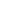 - la présente fiche d’inscription, complétée et signée en version numérique- le certificat médical de non contre indication à la pratique du triathlon en compétition pour les plus de 50 ans et les primo-licenciés ou le questionnaire médical pour les moins de 50 ans et les certificats de moins de 2 ans en version numérique- le règlement de la cotisation suivant le tarif choisi par virement bancaireDossier complet à remettre en version numérique à konatritahiti@gmail.com Coordonnées bancaire pour virement : Compte CCP n° 14168 00001 8025202P068 61 Association Kona TriOu en version papier à Jean-Marc RIMAUD entraîneur (89 54 10 05)Facebook: Kona Tri Tahiti / site : www.konatritahiti.com Président : Yoann 87 77 64 76 /  Vice-Président : Christophe 87 25 15 66AUTORISATION PARENTALE POUR LES MINEURSJe soussigné père, mère, tuteur    Nom............................................     Prénom ..............................................Vini ........................................      Tel bureau..............................         Mail.......................................Autorise:1) mon enfant à pratiquer le triathlon au sein de l’association KONA TRI TAHITI pour la saison 2022/2023 2) les Responsables de l'Association à utiliser son image/photo pour toute diffusion 3) les Responsables de l'Association à le transporter, en voiture particulière, bus-truck ou tout autre moyen jugé utile, à l'occasion des entraînements, compétitions, déplacements et stages.         4) les Responsables de l'Association à le faire hospitaliser et à faire pratiquer, sur recommandation et insistance du corps médical et dans le cas où le responsable légal ne serait pas joignable, toutes interventions chirurgicales nécessaires, en cas d'accident durant les activités du club.Choix de l’hospitalisation :   ☐ Clinique CARDELLA              ☐ Clinique PAOFAI             ☐ CHPFSignature :BOUTIQUE KONA TRITee-shirt : ☐ S      ☐ M     ☐ L      ☐ XL 	      			 Prix : 2000 F CFP
Tri fonction adulte : ☐ S     ☐ M     ☐ L     ☐ XL	              		 Prix : 8 000 F CFP	Tri fonction adulte : ☐ 8    ☐ 10     ☐ 12     ☐ 14	              		 Prix : 4 000 F CFP	
Haut velo : ☐ S       ☐ M      ☐ L        ☐ XL                       	 	 Prix : 7000 F CFP
Haut course a pied  : ☐ S       ☐ M      ☐ L        ☐ XL                         Prix : 4000 F CFPBonnet natation : ☐ taille unique. Prix  1 000 F CFP